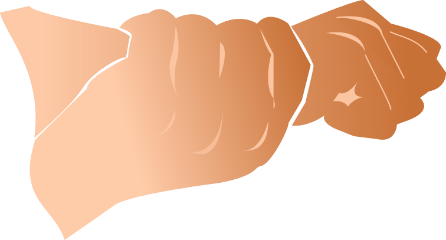 MALES of Distinction REFERRAL FORM This form is to be completed and returned to Program Staff. Information will be kept confidential and will be used to assist staff in placing the referred student in the MALES of Distinction Youth Program. Please take the time to fill in all information completely.  Date: ____________________________________________________________________________________________________________ Referring Person 	 	 	 	 	 	Title _____________________________________________________________________________________________ Phone 	 	 	 	 	 	 	Email YOUTH INFORMATION NAME: ___________________________________________________________________________________________  	First 	 	 	 	 	 	Last GENDER: ______________   AGE: ________   DOB: _____/_____/________ ETHNICITY: ___________________ SCHOOL: __________________________ GRADE LEVEL: _______ INTEGRATED SERVICES _______________ GUARDIAN(s): __________________________________________ PHONE: ________________________________ EMAIL: (if known) __________________________________________________________________________________ ADDRESS: ________________________________________________________________________________________ What strengths do you identify in the youth?  What are the youth’s interest and/or hobbies?  Who does this student trust or go to for support (at school or home)?  YOUTH BEHAVIOR IN SCHOOL KNOWN RISK FACTORS Include both past and present. Please select at least two.____ Academic Struggles 	____ Physical Abuse ____ ATOD use 	____ Sexual Abuse     ____ Family____ Youth 	 	____ Neglect 	 ____ Delinquent Behavior  	____ ESL     (Not legally involved) 	 	____ Gang Affiliation ____ Disability (DD, physical, learning) 	____ Legal Issues     ____ Family____ Youth 	 	    ____ Family____ Youth 	 ____ Domestic Violence 	____ Low income Other information that may be helpful to program staff: ____ Poverty ____ Mental Health Concerns      ____ Family____ Youth 	 ____ Out of Home Placement     (Not with family of origin) ____ Parent is/has been incarcerated ____ Single Parent Household     ____ Female ____ MalePARENT PERMISSION To Nominate Youth to MALES of Distinction Youth Program I ____________________________________________________________________________ Parent/Guardian/Custodian (circle one) Of _____________________________________________, do hereby give permission for   	 	  	 Youth’s name            ______________________________________________________________________________ Referring School and School Staff representative To nominate___________________________ for participation in the Community Based Program.    	Youth’s name Nominations to this program are given through written referral by school staff or other counseling professionals and require the release of academic, family, and social background of the youth to the MOD program. I understand that there is no guarantee that my child will be accepted into the program after he has been nominated. ______________________________________________________________________________ Signature of Parent or Guardian 	 	 	 	 	Phone # ______________________________________________________________________________ Signature of Witness  	 	 	 	 	 	Phone # ________________ Date ______________________________________________________________________________ Youth’s Name  	 	 	 	 	 	 	Phone # (if different than guardians, Cell #) Issues or behavior patterns affecting the youth’s school success. (Check all that apply) ____ Low grades 	____ Defiant of authority/ ____ Learning disability 	     questioning rules ____ Poor attendance 	____ Disrupts classroom ____ Poor peer relations 	____ Overly dependent on ____ Aggressive/ Fighting 	     peers/ adults  	____ Quiet/ Withdrawn ____ Experimentation with      drugs/ alcohol ____ Destructive ____ Fearful/ Anxious ____ Emotional outbursts 